Raport z minigrantu naukowego dla studentów studiów II stopnia na kierunkach prowadzonych przez Wydział Matematyki i Informatyki UJ w ramach programu strategicznego Inicjatywa Doskonałości w Uniwersytecie Jagiellońskim w roku kalendarzowym 2024 (I nabór)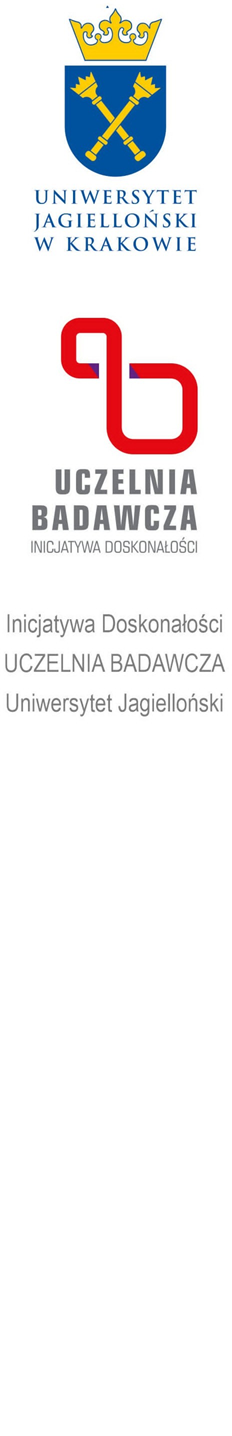 Imię i nazwisko kierownika projektu:Opiekun naukowy (imię, nazwisko, stopień naukowy):Tytuł projektu:Okres trwania projektu:Uzyskane wyniki naukowe w odniesieniu do planowanych we wniosku badań (załączona w formie pliku pdf, max 1 strona A4):Informacja o przygotowanych publikacjach – preprintach, pracach przedłożonych do czasopism i opublikowanych, oraz wystąpieniach naukowych: Zestawienie kosztów planowanych we wniosku z kosztami poniesionymi oraz opisem ewentualnych zmian.  